ANALIZA STANU GOSPODARKIODPADAMI KOMUNALNYMINA TERENIE GMINY BRZEGZA ROK 2015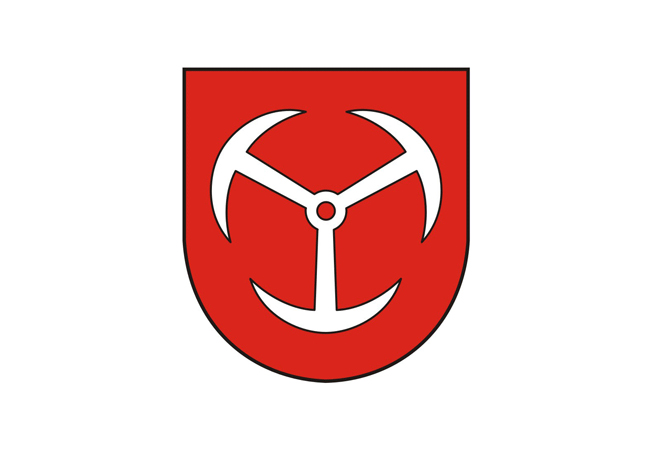 Brzeg 2016 r.Wstęp	Zgodnie z art. 3 pkt. 10 ustawy z dnia 13 września 1996r. o utrzymaniu czystości i porządku w gminach (Dz. U. z 2016r. poz. 250), gmina ma obowiązek sporządzenia corocznej analizy stanu gospodarki odpadami komunalnymi, w celu skontrolowania możliwości technicznych                                 i organizacyjnych gminy z zakresu gospodarki odpadami komunalnymi. Zakres przedmiotowej analizy został określony w art. 9tb. ust. 1 ww. ustawy. Możliwości przetwarzania zmieszanych odpadów komunalnych, odpadów zielonych oraz pozostałości z sortowania i pozostałości z mechaniczno- biologicznego przetwarzania odpadów komunalnych przeznaczonych do składowania 	Gmina Brzeg należy do regionu gospodarki odpadami komunalnymi wyznaczonego w „Wojewódzkim Planie Gospodarki Odpadami dla Województwa Dolnośląskiego 2012” (WPGOWD 2012), tym samym nie została uwzględniona w wytycznych dla gospodarki odpadami komunalnymi znajdującymi się w „Planie Gospodarki Odpadami dla Województwa Opolskiego na lata 2012-2017” (PGOWO 2012-2017).	Zgodnie z zapisami WPGOWD 2012 - zaproponowano podział województwa dolnośląskiego na 6 Regionów Gospodarki Odpadami Komunalnymi (RGOK). Gmina Brzeg została przyporządkowana do Wschodniego RGOK, który swoim zasięgiem obejmuje 16 gmin (w tym 3 z województwa opolskiego). Regionalną instalacją przetwarzania (RIPOK) odpadów komunalnych dla regionu wschodniego jest Zakład Gospodarowania Odpadami GAĆ Sp. z o.o., Gać 90, 55-200 Oława. Do tej instalacji, zgodnie z przepisami ustawy o utrzymaniu czystości i porządku w gminach, przekazywane są zmieszane odpady komunalne oraz odpady zielone  z terenu całego regionu gospodarki odpadami komunalnymi. W skład ZGO GAĆ  wchodzą następujące instalacje do przetwarzania odpadów i obiekty:- instalacja do produkcji paliwa alternatywnego; - nowoczesna linia sortownicza- wydajność 100 600Mg/rok;- instalacja fermentacji metanowej;- instalacja stabilizacji tlenowej;- kwatera składowiskowa.Instalacja funkcjonująca na terenie Wschodniego RGOK spełnia wymagania techniczne instalacji regionalnej oraz ma wystarczające moce przerobowe do obsługi wyznaczonego w WPGOWD 2012 obszaru. Potrzeby inwestycyjne związane z gospodarowaniem odpadami komunalnymiW 2015r. Gmina  nie realizowała żadnych zadań inwestycyjnych związanych z gospodarowaniem odpadami komunalnymi. Gmina posiada Regionalną Instalację Przetwarzania Odpadów Komunalnych (RIPOK – ZGO Gać Sp. z o.o.), która jest rozbudowywana w ramach działalności samej Spółki. W ramach funkcjonującego Punktu Selektywnej Zbiórki Odpadów Komunalnych (PSZOK), zasadna jest, w ramach potrzeb inwestycyjnych dalsza jego rozbudowa, np. poprzez wyposażenie w specjalistyczną najazdową wagę samochodową,  mobilny punkt selektywnej zbiórki odpadów czy nowe kontenery/pojemniki na poszczególne frakcje odpadów. Ze względu jednak na ograniczone środki budżetowe zadanie to nie było realizowane w analizowanym roku.Koszty poniesione w związku z odbieraniem, odzyskiwaniem, recyklingiem                                            i unieszkodliwianiem odpadów komunalnych	System odbioru i zagospodarowania odpadów komunalnych na terenie miasta Brzeg, jest finansowany z opłat uiszczanych przez mieszkańców miasta. Zgodnie z uchwałą Rady Miejskiej Brzegu nr XLVI/296/13 z dnia 5 listopada 2013r. w sprawie  wyboru metody ustalenia opłaty za gospodarowanie odpadami komunalnymi oraz ustalenia wysokości stawki tej opłaty, wysokość tej opłaty zależna jest od ilości osób zamieszkujących w gospodarstwie domowym oraz sposobu zbierania odpadów.  Wysokość opłat za gospodarowanie odpadami komunalnymi w 2015r. przedstawia tabela nr 1.  Tabela 1. Wysokość opłat za gospodarowanie odpadami w 2015r. 	Dochód Gminy z tytułu opłat wnoszonych przez mieszkańców, za gospodarowanie odpadami komunalnymi 	w roku 2015 wyniósł 3 539 718,21 zł.	Zestawienie wydatków poniesionych z tytułu funkcjonowania systemu gospodarowania odpadami w 2015 roku obejmuje koszty związane z odbiorem, transportem  i unieszkodliwieniem odpadów, utrzymaniem Punktu Selektywnej Zbiórki Odpadów Komunalnych, edukacją ekologiczną oraz obsługą administracyjną systemu. Szczegółowe koszty funkcjonowania systemu przedstawiono w tabeli nr 2. Tabela 2. Koszty funkcjonowania systemu gospodarowania odpadami w 2015r.  Porównując wielkość dochodów z wysokością wydatków uzyskujemy niewielki niedobór środków (22.897,34zł). Świadczy to o tym, iż system gospodarowania odpadami w Brzegu nie jest systemem samofinansującym się i wymaga wprowadzenia zmiany wysokości stawki opłaty za gospodarowanie odpadami komunalnymi na kolejny rok.Liczba mieszkańców	Według danych meldunkowych na dzień 31 grudnia 2015 roku, na terenie Brzegu było zameldowanych  36 182 osoby.	Według danych pochodzących ze złożonych deklaracji, stan na dzień 31 grudnia 2015r.  na terenie Brzegu zamieszkiwało 29 590 osób.Liczba właścicieli nieruchomości, którzy nie zawarli umowy o której mowa w art. 6 ust. 1, w imieniu których gmina powinna podjąć działania, o których mowa w art. 6 ust. 6-12 	System gospodarowania odpadami komunalnymi miasta Brzeg obejmuje jedynie nieruchomości zamieszkałe, w związku z tym obowiązek zawarcia indywidualnej umowy na odbiór                i zagospodarowanie odpadów  należy do właścicieli nieruchomości niezamieszkałych. W analizowanym okresie, do tut. urzędu nie wpłynęły zgłoszenia odnoszące się do osób, które nie zawarły przedmiotowej umowy.  	W związku z powyższym Gmina nie prowadziła działań określonych w art. 6 ust. 6-12 ustawy z dnia 13 września 1996r. o utrzymaniu czystości i porządku w gminach (Dz. U. z 2016r. poz. 250).Ilość odpadów komunalnych wytwarzanych na terenie gminy 	Na podstawie rocznego sprawozdania sporządzonego przez podmiot prowadzący Punkt Selektywnej Zbiórki Odpadów Komunalnych oraz półrocznych sprawozdań podmiotów odbierających odpady komunalne, w tabeli przedstawiono ilość odpadów komunalnych wytworzonych na terenie miasta Brzeg.Tabela 3. Ilość odpadów komunalnych wytwarzana na terenie Gminy Brzeg Dane przedstawione w tabeli obejmują ilości odpadów pochodzących zarówno z nieruchomości zamieszkałych jak i tych, na których nie zamieszkują mieszkańcy. 	W odniesieniu do roku 2014, ilość niesegregowanych (zmieszanych) odpadów komunalnych w 2015r. zmniejszyła się (z 7 175,6 Mg- w 2014r.  do 6 845,3 Mg- w 2015r.), a tym samym wzrosła ilość zmieszanych odpadów opakowaniowych, opakowań ze szkła oraz odpadów biodegradowalnych. Ilość zmieszanych odpadów komunalnych, odpadów zielonych odbieranych z terenu gminy oraz powstających z przetwarzania odpadów komunalnych pozostałości z sortowania i pozostałości z mechaniczno biologicznego przetwarzania odpadów komunalnych przeznaczonych do składowania	Ilość zmieszanych odpadów komunalnych zebranych w 2015 roku z terenu Gminy Brzeg wyniosła 6 845,3 Mg. Wszystkie odpady zmieszane zostały poddane procesom przetwarzania w regionalnej instalacji, którą jest  ZGO GAĆ Sp. z o.o. Po przeprowadzeniu mechaniczno- biologicznej obróbki odpadów zmieszanych,  do składowania na kwaterze poddano 2 789,73 Mg odpadów będących pozostałością z sortowania. 	Ilość odpadów zielonych odebranych w analizowanym roku z terenu Brzegu wyniosła 359,2 Mg, z czego 23,3 Mg odpadów zielonych zostało dostarczonych przez mieszkańców gminy do PSZOK-a. Frakcja tych odpadów w całości została zagospodarowana w procesie kompostowania, w instalacji do stabilizacji tlenowej ZGO GAĆ Sp. z o.o.  Osiągnięte poziomy recyklingu, przygotowania do ponownego użycia oraz ograniczenia masy określonych frakcji odpadów Poziom ograniczenia masy odpadów komunalnych ulegających biodegradacji  przekazanych do składowania w 2015r. osiągnął wartość na poziomie 0% (dopuszczalny poziom w 2015r - 50%), czyli całkowite ograniczenie masy ww. odpadów.Poziom recyklingu i przygotowania do ponownego użycia papieru, metali, tworzyw sztucznych i szkła w 2015r. wyniósł 47,9%, czyli trzykrotnie wyższy od wymaganego poziomu , który dla 2015 roku wynosił 16%. Poziom recyklingu, przygotowania do ponownego użycia i odzysku innymi metodami innych niż niebezpieczne odpadów budowlanych i rozbiórkowych w 2015r. osiągnął 84,6%, czyli  dwukrotnie wyższą  wartość od wymaganego poziomu, który dla 2015r. wyniósł 40%.  Biorąc pod uwagę powyższe, w 2015r. Gmina osiągnęła wymagane poziomy recyklingu, przygotowania do ponownego użycia oraz ograniczenia masy odpadów określonych frakcji odpadów, tym samym spełniając zapisy  ustawy z dnia 13 września 1996r. o utrzymaniu czystości i porządku w gminach ( Dz. U. z 2016r. poz. 250), rozporządzenia Ministra Środowiska z dnia 29 maja 2012r. w sprawie poziomów recyklingu, przygotowania do ponownego użycia i odzysku innymi metodami niektórych frakcji odpadów komunalnych (Dz. U. 2012 poz. 645) oraz rozporządzenia Ministra Środowiska z dnia 25 maja 2012r. w sprawie poziomów ograniczenia masy odpadów komunalnych ulegających biodegradacji przekazywanych do składowania oraz sposobu obliczania poziomu ograniczania masy tych odpadów (Dz. U. 2012 poz. 676).Gospodarstwo domowe zamieszkałe przez:Odpady segregowaneOdpady niesegregowane1 osobę9182 osoby20403 osoby30604 osoby40805 osób i więcej50100Rodzaj kosztówWartość brutto [zł]Odbiór i zagospodarowanie odpadów(umowa z ZHK Sp. z o.o. na 2015r.)3 258 000,00Obsługa PSZOK(umowa z ZHK Sp. z o.o. na 2015r.)136 831,68Edukacja ekologiczna(wydruk ulotek dotyczących systemu selektywnej zbiórki odpadów komunalnych, transport dzieci ze szkół podstawowych na lekcje ekologiczne do ZGO Gać Sp. z o.o.)5 416,03Obsługa administracyjna systemu (koszty wynagrodzenia,  koszty rzeczowe – np. zakup materiałów biurowych, licencje)162 367,84Łączna suma poniesionych kosztów3 562 615,55Kod odebranych odpadów komunalnychRodzaj odebranych odpadów komunalnychMasa odebranych odpadów komunalnych [Mg]20 03 01Niesegregowane (zmieszane) odpady komunalne6845,320 02 03Inne odpady nie ulegające biodegradacji279,320 03 03Odpady z czyszczenia ulic i placów1,020 03 07Odpady wielkogabarytowe295,1 15 01 02Opakowania z tworzyw sztucznych93,015 01 06Zmieszane odpady opakowaniowe1461,3 15 01 07Opakowania ze szkła438,4 15 01 01Opakowania z papieru i tektury21,1 17 01 01Odpady betonu oraz gruz betonowy z rozbiórek i remontów14,1 17 01 02Gruz ceglany343,517 01 07Zmieszane odpady z betonu, gruzu ceglanego, odpadów materiałów ceramicznych i elementów wyposażenia inne niż wymienione w 17 01 06437,617 06 04Materiały izolacyjne inne niż wymienione w 17 06 01 i 17 06 036,717 03 80Odpadowa papa2,520 01 32Leki inne niż wymienione w 20 01 311,520 03 06Odpady ze studzienek kanalizacyjnych127,016 01 19Tworzywa sztuczne2,120 01 39Tworzywa sztuczne20,217 05 04Gleba i ziemia, w tym kamienie inne niż wymienione w 17 05 0368,020 01 08Odpady kuchenne ulegające biodegradacji839,720 02 01Odpady ulegające biodegradacji359,220 01 01Papier i tektura6,817 01 03Odpady innych materiałów423,917 04 05Żelazo i stal0,220 01 36Zużyte urządzenia elektryczne i elektryczne inne niż wymienione w 20 01 21, 20 01 23 i 20 01 353,820 01 33*Baterie i akumulatory łącznie z bateriami i akumulatorami wymienionymi
w 16 06 01, 16 06 02 lub 16 06 03 oraz niesortowane baterie i akumulatory
zawierające te baterie0,120 01 34Baterie i akumulatory inne niż wymienione w 20 01 330,0320 01 35*Zużyte urządzenia elektryczne i elektroniczne inne niż wymienione w 20 01 21 i 20 01 23 zawierające niebezpieczne składniki8,316 01 03Zużyte opony4,020 01 21*Lampy fluorescencyjne i inne odpady zawierające rtęć0,0420 01 23*Urządzenia zawierające freony2,016 02 16Elementy usunięte ze zużytych urządzeń inne niż wymienione w 16 02 150,204 02 22Odpady z przetworzonych włókien tekstylnych3,2